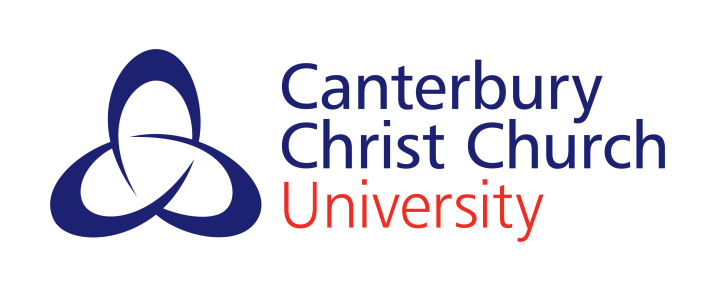 Faculty XXXSchool XXXPeriodic Programme (and Partnership) Review Briefing Paper [delete section in brackets if appropriate]of PROGRAMME NAME [list all award titles under review]In Collaboration with XXXXXX [delete as appropriate]Submitted XXXXXX [Date] For Programme CommencementXXXXXX [Date]Text in red italics is guidance only of areas the programme team may wish to give consideration to under each of the headings.  This should be deleted from the document prior to submission.  Each section should be written as continuous prose.A brief introduction to the programme When was the programme initially validated? Does its original rationale remain valid?Is the programme delivered through any collaborative partnership?Does it hold any professional, statutory or regulatory body accreditation?Were any protocols, conventions or special regulations required?How has the programme been kept up-to-date, for example through minor modifications or adaptations to content?Recruitment, progression and completion ratesWhat can be made of these figures?  Use previous ADPRs to discuss patterns of progression and completion.Have any issues been identified relating to students with protected characteristics? Feedback from external sources What has been the feedback from external examiners?What has been the feedback from employers (where appropriate)?What has been the outcome of any relevant professional, statutory or regulatory body monitoring and what feedback has been received?Where relevant, what has been the feedback from other stakeholders, including placement providers or service users?Please comment on how external feedback has been addressed. Feedback from studentsWhat has been learnt from the University Student Survey / National Student Survey relating to the programme?What issues have been raised through student feedback via module evaluation and student-staff liaison meetings?What has been the feedback from graduates of the programme?How have these issues been addressed?Graduate employment ratesHow successful have students been in securing graduate employment having completed this programme?What sort of graduate jobs have alumni secured?Subject-related developments You may wish to consider:Any trends in the academic nature of the subject area, or in teaching and learning of the subject;the publication or revision of relevant subject benchmark statements, or other elements of the UK Quality Code for Higher Education;Any changes or additions to relevant professional, statutory or regulatory body requirements that affect the programme.University-related developmentsHas the University adopted any strategies, policies or regulations that directly affect the programme?Has the faculty or department adopted any strategies and policies that directly affect the programme?Collaborative developments (where relevant)How has the partnership evolved?How successfully has the partnership operated (with reference to the Collaborative Agreement)?The Programme Team’s experience of the programmeWhat worked well?What did not work so well?Plans for the futurePlease outline any anticipated or intended changes that the Programme Team would like to make.ConclusionThis should be kept relatively brief but should be used as an opportunity to signpost the panel to positive aspects of the programme, to outline how the Programme Team will build on current successes and to outline any challenges for the future.